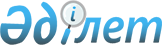 О внесении изменений административно-территориального устройства Казталовского района Западно-Казахстанской областиСовместное постановление акимата Западно-Казахстанской области от 7 декабря 2018 года № 282 и решение Западно-Казахстанского областного маслихата от 7 декабря 2018 года № 21-7. Зарегистрировано Департаментом юстиции Западно-Казахстанской области 14 декабря 2018 года № 5437
      В соответствии с Законами Республики Казахстан от 23 января 2001 года "О местном государственном управлении и самоуправлении в Республике Казахстан", от 8 декабря 1993 года "Об административно-территориальном устройстве Республики Казахстан", на основании совместного постановления акимата Казталовского района от 17 ноября 2017 года №350 и решения Казталовского районного маслихата от 22 ноября 2017 года №16-10, учитывая мнение населения соответствующих территорий акимат Западно-Казахстанской области ПОСТАНОВЛЯЕТ и Западно-Казахстанский областной маслихат РЕШИЛ:
      1. Внести в административно-территориальное устройство Казталовского района Западно-Казахстанской области следующие изменения:
      1) упразднить населенный пункт Кішкене шал Акпатерского сельского округа;
      2) упразднить населенный пункт Таскүтір Талдыкудукского сельского округа;
      3) упразднить населенный пункт Кұрман Талдыкудукского сельского округа;
      4) упразднить расположенный в черте села Жалпактал населенный пункт Құлақ, включив его в состав села Жалпактал Жалпактальского сельского округа;
      5) упразднить расположенный в черте села Караузен населенный пункт Құлақ, включив его в состав села Караузен Караузенского сельского округа;
      6) упразднить расположенный в черте села Карасу населенный пункт Төреғали, включив его в состав села Карасу Карасуского сельского округа.
      2. Руководителю аппарата областного маслихата (А.Султанов) обеспечить государственную регистрацию данного совместного постановления и решения в органах юстиции, его официальное опубликование в Эталонном контрольном банке нормативных правовых актов Республики Казахстан и в средствах массовой информации.
      3. Настоящее совместное постановление и решение вводится в действие по истечении десяти календарных дней после дня их первого официального опубликования.
					© 2012. РГП на ПХВ «Институт законодательства и правовой информации Республики Казахстан» Министерства юстиции Республики Казахстан
				
      Аким области

А. Кульгинов

      Председатель сессии

М. Құлшар

      Секретарь областного маслихата

М. Құлшар
